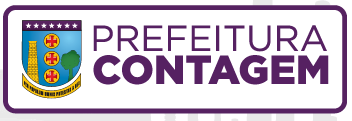 CENTRO DE REFERÊNCIA ESPECIALIZADO PARA POPULAÇÃO EM SITUAÇÃO DE RUAAção: Oficina Confecção Elementos Decorativos Carnaval - MuralLOCAL: Centro POP Eldorado             DATA: 03 fevereiro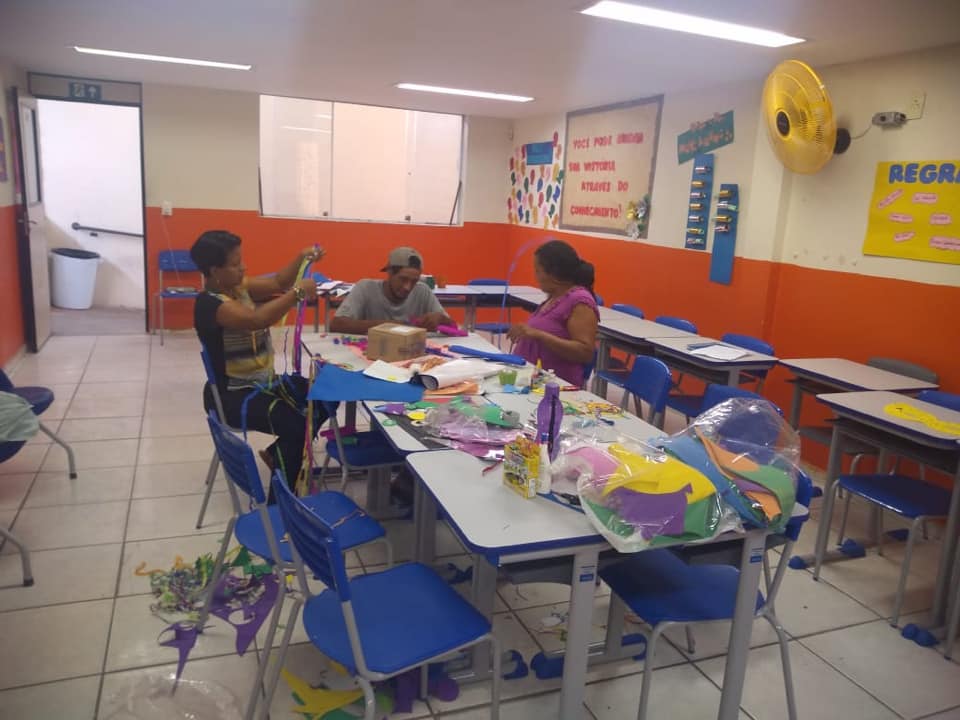 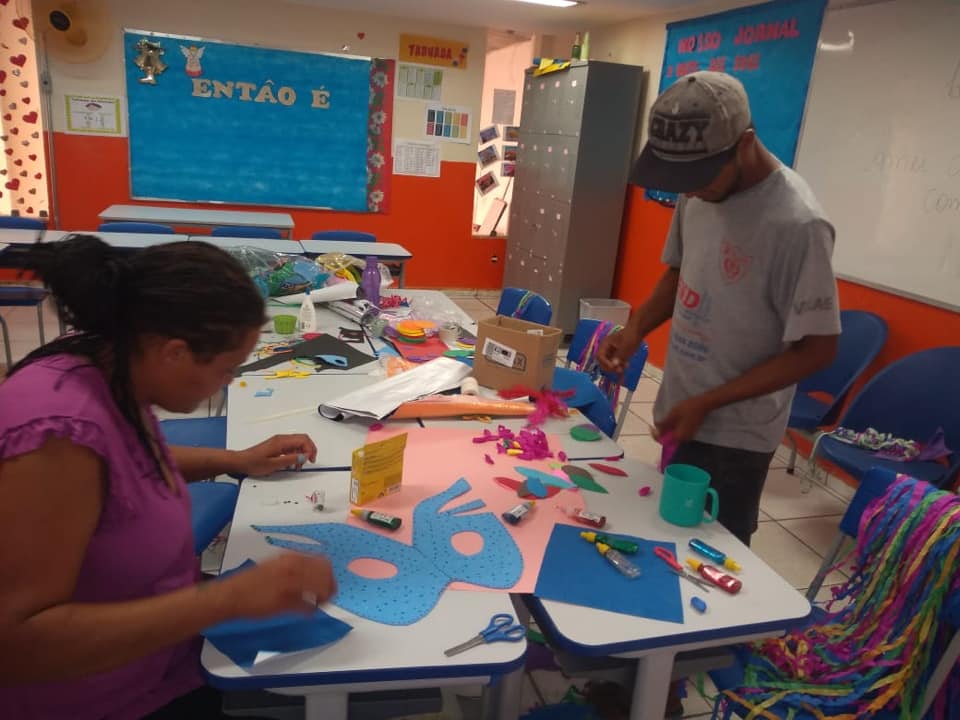 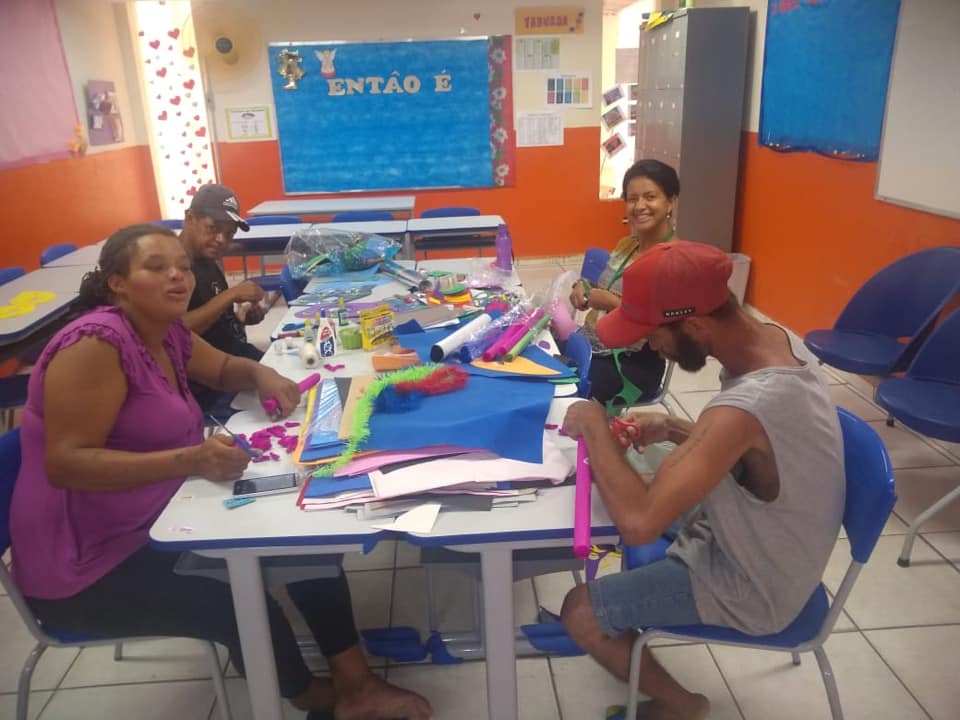 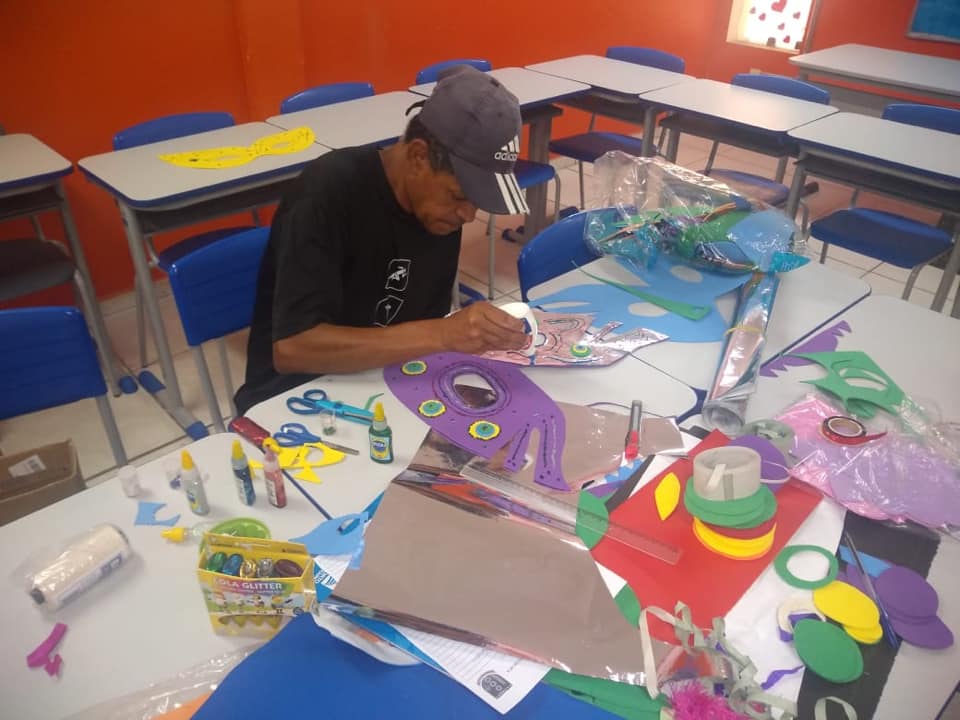 